Unit 4 Lesson 2: Productos parciales en diagramasWU Cuál es diferente: Diagramas para encontrar productos (Warm up)Student Task Statement¿Cuál es diferente?A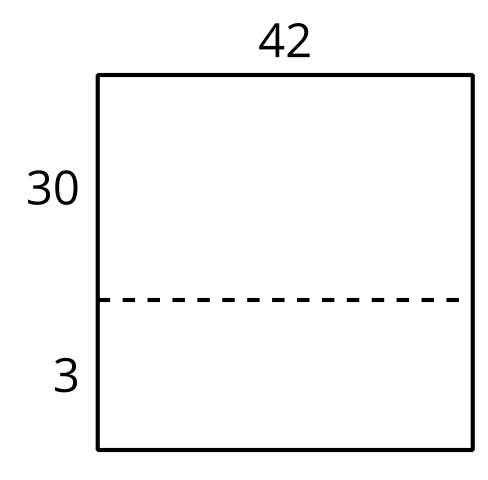 B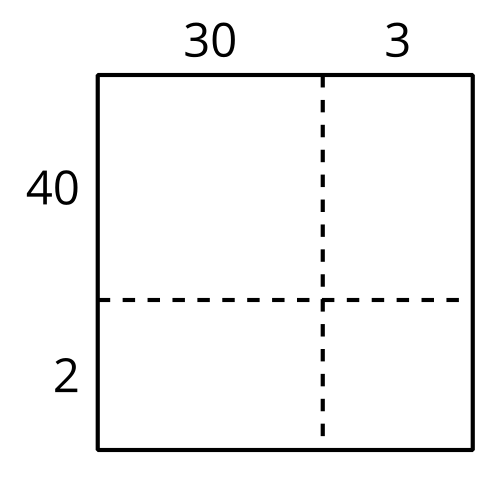 C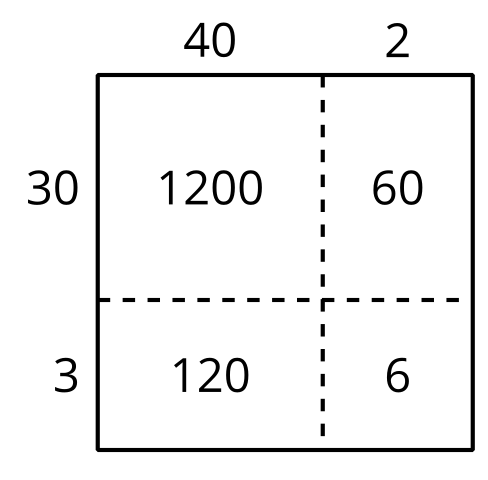 D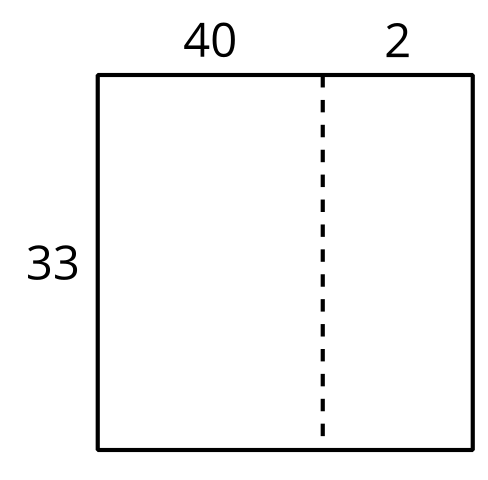 1 Descompongamos de muchas formasStudent Task Statement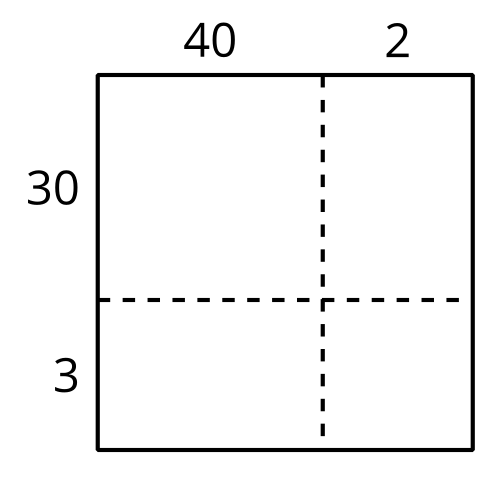 Escribe dentro de cada rectángulo el valor de cada producto.Encuentra el valor de .Este diagrama representa .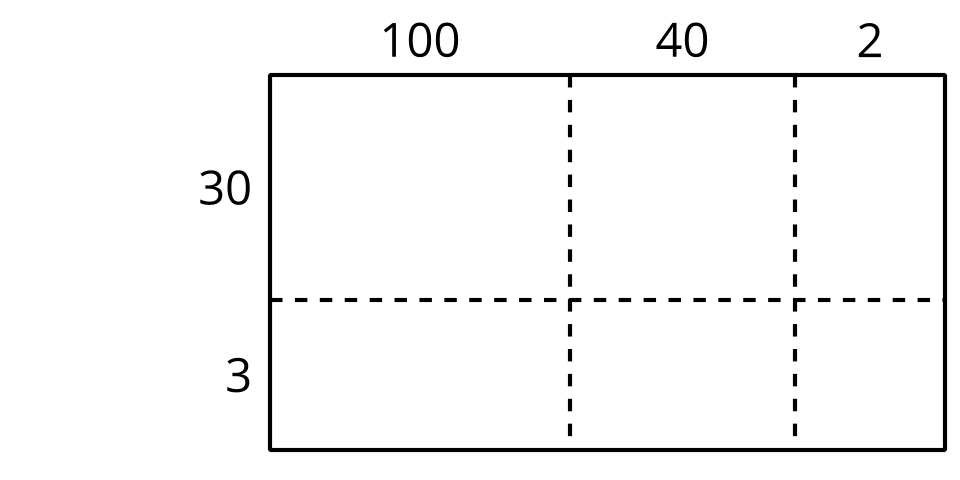 Escribe dentro de cada rectángulo el valor de cada producto.Encuentra el valor de .2 Calculemos de muchas formasStudent Task StatementTodos estos diagramas representan . En cada uno, escribe una expresión de multiplicación dentro de cada rectángulo que represente el producto.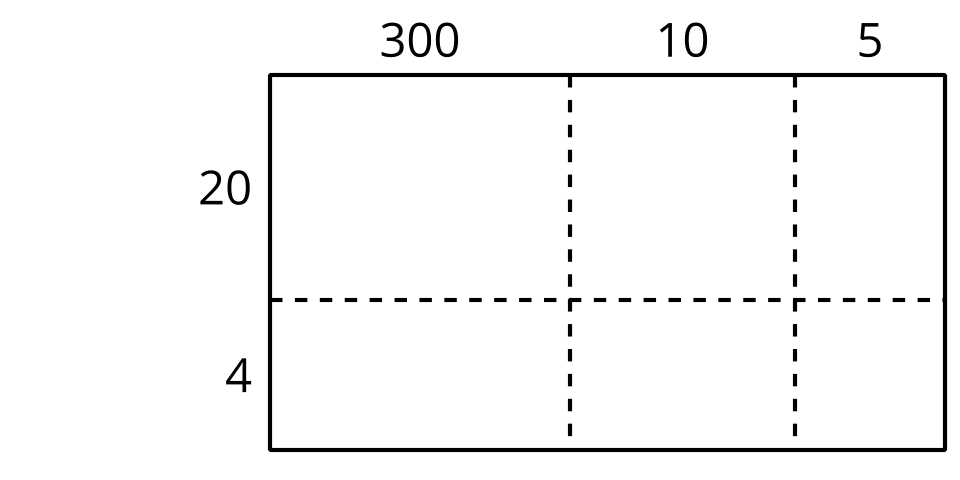 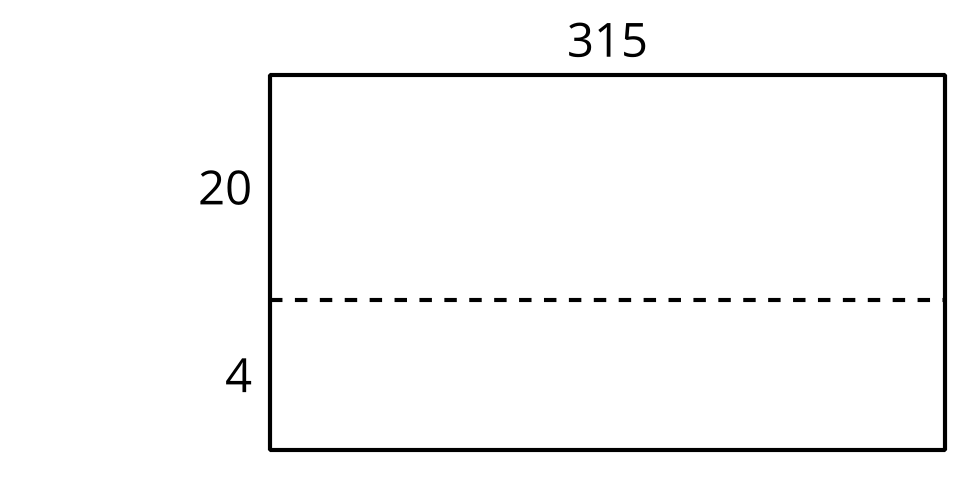 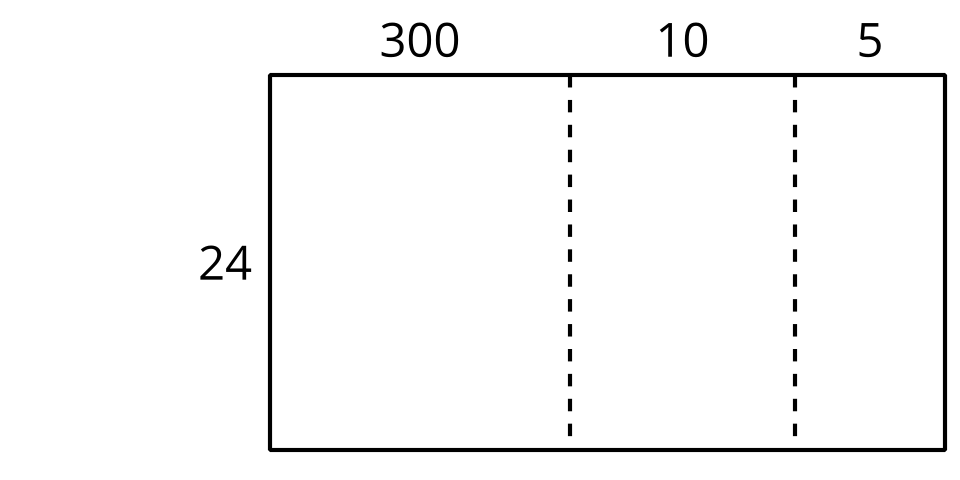 Usa uno de los diagramas para encontrar el valor de .Explica por qué escogiste ese diagrama para encontrar el producto.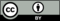 © CC BY 2021 Illustrative Mathematics®